Championnat PR 2023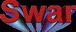 Championnat PR 2023Championnat PR 2023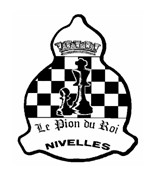 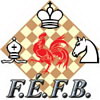 R1R2R3R4R5R6R7Classement après la ronde 7Classement après la ronde 7Classement après la ronde 7Classement après la ronde 7Classement après la ronde 7Classement après la ronde 7Classement après la ronde 7Classement après la ronde 7Classement après la ronde 7Classement après la ronde 7Classement après la ronde 7Classement après la ronde 7Classement après la ronde 7Classement après la ronde 7Classement après la ronde 7Cl.Pr.Nom PrénomPaysMatMatFideN EloF EloPart.PtsP.Tot.B Cut1BuchS.BCum.1Vermoesen, Jordan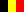 25749010000720.020.023.5026.5023.2525.52Colombo, Fabio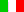 1275483494715291529720.020.021.5022.5019.2525.53Vermoesen, Julian25741010000713.013.027.0028.008.2514.54Barbier, Yvon7185424971813290713.013.026.5027.507.2513.55Vanpoucke Jean0010000611.011.026.5027.504.259.56Herbillon, Thierry6257025163114770511.011.023.0024.006.0013.07Kelemen, Giovanni64564015550510.010.022.0023.006.0011.58Puttemans, Eric164002651441150079.09.025.0028.003.507.09Depauw, Christian792942034402063201639.09.019.5020.507.506.010AMouchart, Andre849302276681492156148.08.026.5029.005.5011.011Pauwels, Pascal828992356951755176638.08.020.5022.006.506.512Monnier, Samuel973012418061705158838.08.019.5020.504.009.513Semal, Sebastien228092769601462048.08.018.5019.503.255.514ADidrich, Patrick1895601166026.06.036.5037.501.0044.015ASamek, Philippe196952780841312123256.06.022.0023.501.751.016ARijmenans, Antoine2401601000046.06.018.0019.001.003.017Fervaille, Philippe985172601181305124455.05.023.0025.500.000.018AGonze, Philippe983052652411866161825.05.022.0024.505.756.519APauwels, Christophe770542063181865180813.03.018.5019.501.005.020AFournier, Thierry2529901000022.02.019.5020.500.000.021Herman, Jean-Claude769532269801220116211.01.019.5021.000.000.0